South Carolina High School Female Speed & Strength MeetSaturday, February 27, 2016AC Flora High School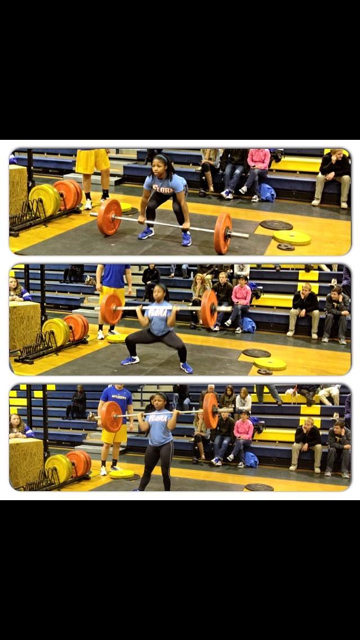 Events: Pro-Agility Shuttle, Clean, Squat, Bench PressEntry:  $10 per athlete: Awards for Top 3 in each weight classFemales will be divided into the following Weight Classes:Less than 110 lbs.111-130 lbs.131-150 lbs.151-180 lbs.180 lbs. and upRegistration due by: February 15thContact:  Coach Kurtz or Coach Moore AC Flora High School to sign upEmail: KurtzMicah@gmail.com or patti.moore@richlandone.org